ЧТО ТАКОЕ ЭМОЦИИ?Эмоции - это психическое состояние, отражающее отношение человека к себе и происходящего вокруг него.Спокойное состояние человека психологи сравнивают с пустым кувшином, а сильное волнение, обиду, гнев - с полным или даже переполненным кувшином.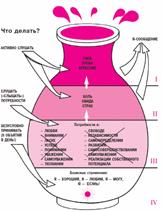 «КУВШИН» НАШИХ ЭМОЦИЙГнев, злоба, агрессия (1 слой «кувшина») - эти чувства называют разрушительными, так как они разрушают и самого человека (его психику, здоровье), и его взаимоотношения с другими людьми. Они - постоянные причины конфликтов, порой, материальных разрушений, и даже войн.А ТЕПЕРЬ ЗАДАЙТЕ СЕБЕ ВОПРОС: ОТЧЕГО ВОЗНИКАЕТ ГНЕВ?Психологи отвечают на этот вопрос несколько неожиданно: гнев - чувство вторичное, и происходит он от переживаний совсем другого рода, таких как боль, страх, обида (2 слой «кувшина») – это страдательные чувства.Успешное общение - это понимание причин возникновения эмоций второго ряда "кувшина наших эмоций".А ОТ ЧЕГО ВОЗНИКАЮТ «СТРАДАТЕЛЬНЫЕ ЧУВСТВА?Психологи дают очень определенный ответ; причина возникновения боли, страха- обиды - в неудовлетворении потребностей.Во всех случаях, когда ребенок расстроен, обижен, когда ему больно, стыдно, страшно, первое, что нужно сделать - дать ему понять, что вы знаете о его переживаниях, СЛЫШИТЕ его. Надо внимательно его выслушать!КАК ПРАВИЛЬНО АКТИВНО СЛУШАТЬ РЕБЕНКА? - если вы хотите послушать ребенка, обязательно повернитесь к нему лицом; присядьте, притяните к себе ребенка, подойдите или придвиньте к нему свой стул. Избегайте общаться с ребенком, находясь в другой комнате. Ваше положение, ваша поза - первые и самые важные сигналы о том, что вы готовы его слушать- если вы беседуете с расстроенным или огорченным ребенком, не следует задавать
ему вопросов, желательно, чтобы ваши ответы звучали в утвердительной форме.- полезно повторять, делать паузы, а потом обозначить его чувства.  РОДИТЕЛИ, ПОМНИТЕ!Чтобы не допускать глубокого разлада ребёнка с самим собой и окружающим миром, нужно постоянно поддерживать его самооценку и чувство самоценности.КАК МЫ МОЖЕМ ЭТО ДЕЛАТЬ?·         Безусловно, принимать ребёнка.·         Активно слушать его переживания и потребности.·         Бывать( играть, читать, заниматься) вместе.·         Не вмешиваться в его занятия, с которым он справляется.·         Помогать, когда просит.·         Конструктивно разрешать конфликты.·         Использовать в повседневном общенииприветливые фразы:-я рада тебя видеть;-хорошо, что ты пришёл;-я по тебе соскучилась;·         Обнимать ребёнка не   менее 8 раз в день